St. Columbanus National School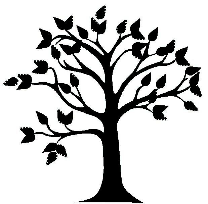 Term Dates for 2022-2023Term 1Opening: Tues. 30th Aug.Term Ends:Wed 21st Dec. at 12 noonMid-term: Mon. 31st Oct.-Fri. 4th Nov. incl.Christmas Holiday: Thurs. 22nd Dec.- Wed 4th Jan. incl.Term 2Re-opening:Thurs. 5th Jan.Term Ends:Fri. 31st March at 12 noonBank holiday: Mon 6th FebMid-term: Mon. 13th – Fri. 17th Feb. incl.School holiday: 16th & 17th March incl.Easter Holiday: Mon. 3rd April – Friday 14th April incl.Term 3Re-opening:Mon. 17th AprilTerm Ends:Fri. 30th June at 12 noonBank Holiday: Mon. 1st MaySchool Holiday: Tues. 2nd MaySchool Holiday: Fri. 2nd JuneBank Holiday: Mon. 5th June